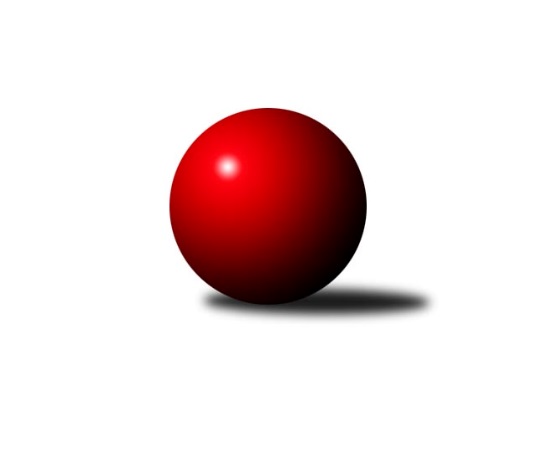 Č.18Ročník 2021/2022	3.5.2024 Středočeský krajský přebor I. třídy 2021/2022Statistika 18. kolaTabulka družstev:		družstvo	záp	výh	rem	proh	skore	sety	průměr	body	plné	dorážka	chyby	1.	KK Kosmonosy B	18	16	0	2	114.0 : 30.0 	(156.5 : 59.5)	2608	32	1792	816	27.1	2.	TJ Sokol Kostelec nad Černými lesy A	18	12	0	6	86.0 : 58.0 	(127.5 : 88.5)	2515	24	1733	782	37	3.	TJ Sokol Červené Pečky	18	12	0	6	85.0 : 59.0 	(114.0 : 102.0)	2501	24	1738	763	42.6	4.	KK SDS Sadská B	18	9	2	7	81.5 : 62.5 	(124.0 : 92.0)	2505	20	1740	765	37	5.	KK Jiří Poděbrady B	18	9	2	7	67.5 : 76.5 	(98.5 : 117.5)	2479	20	1725	754	43.1	6.	KK Vlašim B	18	7	4	7	78.5 : 65.5 	(112.5 : 103.5)	2452	18	1715	737	49.3	7.	TJ Sparta Kutná Hora B	18	9	0	9	75.5 : 68.5 	(109.5 : 106.5)	2475	18	1729	746	38.2	8.	TJ Sokol Kolín B	18	8	1	9	77.0 : 67.0 	(105.5 : 110.5)	2438	17	1706	732	48.4	9.	TJ Kovohutě Příbram B	18	6	4	8	64.5 : 79.5 	(102.0 : 114.0)	2435	16	1722	713	50.2	10.	TJ Sparta Kutná Hora C	18	5	1	12	50.0 : 94.0 	(85.5 : 130.5)	2455	11	1722	733	46.7	11.	TJ Sokol Benešov C	18	4	1	13	45.0 : 99.0 	(86.5 : 129.5)	2409	9	1685	724	57.3	12.	TJ Sokol Tehovec B	18	2	3	13	39.5 : 104.5 	(74.0 : 142.0)	2392	7	1683	709	56.3Tabulka doma:		družstvo	záp	výh	rem	proh	skore	sety	průměr	body	maximum	minimum	1.	KK Kosmonosy B	9	9	0	0	59.0 : 13.0 	(77.0 : 31.0)	2672	18	2755	2633	2.	TJ Sokol Červené Pečky	9	8	0	1	49.0 : 23.0 	(58.5 : 49.5)	2505	16	2564	2395	3.	KK SDS Sadská B	9	7	0	2	53.0 : 19.0 	(72.0 : 36.0)	2618	14	2740	2529	4.	TJ Sokol Kostelec nad Černými lesy A	9	7	0	2	47.0 : 25.0 	(70.0 : 38.0)	2540	14	2715	2431	5.	KK Vlašim B	9	6	1	2	45.5 : 26.5 	(62.0 : 46.0)	2528	13	2645	2424	6.	TJ Kovohutě Příbram B	9	5	3	1	42.0 : 30.0 	(57.0 : 51.0)	2388	13	2501	2260	7.	TJ Sokol Kolín B	9	6	0	3	48.0 : 24.0 	(63.5 : 44.5)	2443	12	2541	2405	8.	KK Jiří Poděbrady B	9	5	1	3	33.0 : 39.0 	(46.5 : 61.5)	2531	11	2650	2388	9.	TJ Sparta Kutná Hora B	9	4	0	5	37.0 : 35.0 	(56.5 : 51.5)	2582	8	2633	2523	10.	TJ Sparta Kutná Hora C	9	3	1	5	30.0 : 42.0 	(50.5 : 57.5)	2551	7	2633	2440	11.	TJ Sokol Benešov C	9	3	1	5	29.5 : 42.5 	(51.5 : 56.5)	2431	7	2560	2342	12.	TJ Sokol Tehovec B	9	2	2	5	27.5 : 44.5 	(46.0 : 62.0)	2402	6	2484	2165Tabulka venku:		družstvo	záp	výh	rem	proh	skore	sety	průměr	body	maximum	minimum	1.	KK Kosmonosy B	9	7	0	2	55.0 : 17.0 	(79.5 : 28.5)	2600	14	2783	2385	2.	TJ Sokol Kostelec nad Černými lesy A	9	5	0	4	39.0 : 33.0 	(57.5 : 50.5)	2511	10	2682	2348	3.	TJ Sparta Kutná Hora B	9	5	0	4	38.5 : 33.5 	(53.0 : 55.0)	2481	10	2630	2255	4.	KK Jiří Poděbrady B	9	4	1	4	34.5 : 37.5 	(52.0 : 56.0)	2480	9	2671	2279	5.	TJ Sokol Červené Pečky	9	4	0	5	36.0 : 36.0 	(55.5 : 52.5)	2500	8	2628	2430	6.	KK SDS Sadská B	9	2	2	5	28.5 : 43.5 	(52.0 : 56.0)	2507	6	2644	2379	7.	KK Vlašim B	9	1	3	5	33.0 : 39.0 	(50.5 : 57.5)	2442	5	2585	2286	8.	TJ Sokol Kolín B	9	2	1	6	29.0 : 43.0 	(42.0 : 66.0)	2437	5	2557	2326	9.	TJ Sparta Kutná Hora C	9	2	0	7	20.0 : 52.0 	(35.0 : 73.0)	2462	4	2617	2219	10.	TJ Kovohutě Příbram B	9	1	1	7	22.5 : 49.5 	(45.0 : 63.0)	2441	3	2553	2300	11.	TJ Sokol Benešov C	9	1	0	8	15.5 : 56.5 	(35.0 : 73.0)	2406	2	2597	2236	12.	TJ Sokol Tehovec B	9	0	1	8	12.0 : 60.0 	(28.0 : 80.0)	2391	1	2489	2157Tabulka podzimní části:		družstvo	záp	výh	rem	proh	skore	sety	průměr	body	doma	venku	1.	KK Kosmonosy B	11	9	0	2	72.0 : 16.0 	(100.0 : 32.0)	2617	18 	5 	0 	0 	4 	0 	2	2.	TJ Sokol Červené Pečky	11	8	0	3	53.0 : 35.0 	(69.0 : 63.0)	2518	16 	5 	0 	1 	3 	0 	2	3.	TJ Sokol Kostelec nad Černými lesy A	11	7	0	4	52.0 : 36.0 	(77.0 : 55.0)	2533	14 	4 	0 	1 	3 	0 	3	4.	TJ Sparta Kutná Hora B	11	6	0	5	47.5 : 40.5 	(69.0 : 63.0)	2494	12 	2 	0 	3 	4 	0 	2	5.	TJ Sokol Kolín B	11	5	1	5	47.5 : 40.5 	(66.0 : 66.0)	2438	11 	4 	0 	2 	1 	1 	3	6.	KK SDS Sadská B	11	4	2	5	45.0 : 43.0 	(69.5 : 62.5)	2506	10 	4 	0 	2 	0 	2 	3	7.	TJ Kovohutě Příbram B	11	3	3	5	40.5 : 47.5 	(66.0 : 66.0)	2401	9 	3 	2 	1 	0 	1 	4	8.	KK Vlašim B	11	3	3	5	40.5 : 47.5 	(62.0 : 70.0)	2444	9 	3 	1 	1 	0 	2 	4	9.	TJ Sokol Benešov C	11	4	1	6	33.0 : 55.0 	(57.0 : 75.0)	2381	9 	3 	1 	2 	1 	0 	4	10.	TJ Sparta Kutná Hora C	11	4	1	6	33.0 : 55.0 	(47.5 : 84.5)	2425	9 	2 	1 	2 	2 	0 	4	11.	KK Jiří Poděbrady B	11	3	2	6	33.5 : 54.5 	(56.5 : 75.5)	2432	8 	1 	1 	3 	2 	1 	3	12.	TJ Sokol Tehovec B	11	2	3	6	30.5 : 57.5 	(52.5 : 79.5)	2431	7 	2 	2 	2 	0 	1 	4Tabulka jarní části:		družstvo	záp	výh	rem	proh	skore	sety	průměr	body	doma	venku	1.	KK Kosmonosy B	7	7	0	0	42.0 : 14.0 	(56.5 : 27.5)	2639	14 	4 	0 	0 	3 	0 	0 	2.	KK Jiří Poděbrady B	7	6	0	1	34.0 : 22.0 	(42.0 : 42.0)	2594	12 	4 	0 	0 	2 	0 	1 	3.	KK SDS Sadská B	7	5	0	2	36.5 : 19.5 	(54.5 : 29.5)	2537	10 	3 	0 	0 	2 	0 	2 	4.	TJ Sokol Kostelec nad Černými lesy A	7	5	0	2	34.0 : 22.0 	(50.5 : 33.5)	2537	10 	3 	0 	1 	2 	0 	1 	5.	KK Vlašim B	7	4	1	2	38.0 : 18.0 	(50.5 : 33.5)	2517	9 	3 	0 	1 	1 	1 	1 	6.	TJ Sokol Červené Pečky	7	4	0	3	32.0 : 24.0 	(45.0 : 39.0)	2486	8 	3 	0 	0 	1 	0 	3 	7.	TJ Kovohutě Příbram B	7	3	1	3	24.0 : 32.0 	(36.0 : 48.0)	2484	7 	2 	1 	0 	1 	0 	3 	8.	TJ Sokol Kolín B	7	3	0	4	29.5 : 26.5 	(39.5 : 44.5)	2452	6 	2 	0 	1 	1 	0 	3 	9.	TJ Sparta Kutná Hora B	7	3	0	4	28.0 : 28.0 	(40.5 : 43.5)	2481	6 	2 	0 	2 	1 	0 	2 	10.	TJ Sparta Kutná Hora C	7	1	0	6	17.0 : 39.0 	(38.0 : 46.0)	2563	2 	1 	0 	3 	0 	0 	3 	11.	TJ Sokol Benešov C	7	0	0	7	12.0 : 44.0 	(29.5 : 54.5)	2447	0 	0 	0 	3 	0 	0 	4 	12.	TJ Sokol Tehovec B	7	0	0	7	9.0 : 47.0 	(21.5 : 62.5)	2326	0 	0 	0 	3 	0 	0 	4 Zisk bodů pro družstvo:		jméno hráče	družstvo	body	zápasy	v %	dílčí body	sety	v %	1.	Agaton Plaňanský ml.	TJ Sokol Červené Pečky 	15	/	17	(88%)	28.5	/	34	(84%)	2.	David Novák 	TJ Sokol Kostelec nad Černými lesy A 	15	/	17	(88%)	26	/	34	(76%)	3.	Ondrej Troják 	KK Kosmonosy B 	13	/	16	(81%)	26	/	32	(81%)	4.	Jitka Bulíčková 	TJ Sparta Kutná Hora C 	13	/	16	(81%)	26	/	32	(81%)	5.	Marek Náhlovský 	KK Kosmonosy B 	13	/	16	(81%)	25	/	32	(78%)	6.	Lukáš Chmel 	TJ Kovohutě Příbram B 	13	/	18	(72%)	26.5	/	36	(74%)	7.	Břetislav Vystrčil 	KK Kosmonosy B 	12.5	/	15	(83%)	24	/	30	(80%)	8.	Věroslav Řípa 	KK Kosmonosy B 	12	/	15	(80%)	22.5	/	30	(75%)	9.	Adam Janda 	TJ Sparta Kutná Hora B 	12	/	15	(80%)	19.5	/	30	(65%)	10.	Jan Cukr 	TJ Sokol Tehovec B 	12	/	17	(71%)	24	/	34	(71%)	11.	Pavel Kořínek 	TJ Sokol Červené Pečky 	12	/	18	(67%)	21	/	36	(58%)	12.	Ladislav Hetcl st.	TJ Sokol Kolín B 	11.5	/	14	(82%)	18	/	28	(64%)	13.	Jiří Miláček 	KK SDS Sadská B 	11	/	14	(79%)	20	/	28	(71%)	14.	Michal Brachovec 	TJ Sokol Kostelec nad Černými lesy A 	11	/	16	(69%)	23	/	32	(72%)	15.	Petr Novák 	KK Kosmonosy B 	11	/	17	(65%)	25.5	/	34	(75%)	16.	Pavel Vojta 	KK Vlašim B 	11	/	18	(61%)	20	/	36	(56%)	17.	Petr Kříž 	TJ Kovohutě Příbram B 	11	/	18	(61%)	19	/	36	(53%)	18.	Dušan Richter 	KK Jiří Poděbrady B 	10.5	/	15	(70%)	18	/	30	(60%)	19.	Vladislav Pessr 	KK Vlašim B 	10	/	13	(77%)	21.5	/	26	(83%)	20.	Pavel Hietenbal 	TJ Sokol Červené Pečky 	10	/	17	(59%)	19	/	34	(56%)	21.	Miloslav Budský 	TJ Sokol Kostelec nad Černými lesy A 	10	/	18	(56%)	23	/	36	(64%)	22.	Jitka Drábková 	TJ Sokol Benešov C 	10	/	18	(56%)	18	/	36	(50%)	23.	Václav Šefl 	TJ Kovohutě Příbram B 	9.5	/	16	(59%)	18	/	32	(56%)	24.	Jan Renka ml.	KK SDS Sadská B 	9	/	11	(82%)	17	/	22	(77%)	25.	Renáta Vystrčilová 	KK Kosmonosy B 	9	/	11	(82%)	15	/	22	(68%)	26.	Simona Kačenová 	KK Vlašim B 	9	/	14	(64%)	14.5	/	28	(52%)	27.	Karel Drábek 	TJ Sokol Benešov C 	9	/	15	(60%)	17	/	30	(57%)	28.	Miroslav Pessr 	KK Vlašim B 	9	/	16	(56%)	18.5	/	32	(58%)	29.	Jaroslav Čermák 	TJ Sparta Kutná Hora B 	9	/	16	(56%)	16.5	/	32	(52%)	30.	Miroslav Šplíchal 	TJ Sokol Kostelec nad Černými lesy A 	9	/	18	(50%)	18.5	/	36	(51%)	31.	Ondřej Majerčík 	KK Kosmonosy B 	8.5	/	14	(61%)	16.5	/	28	(59%)	32.	Tomáš Hašek 	KK Vlašim B 	8	/	13	(62%)	12	/	26	(46%)	33.	Dalibor Mierva 	TJ Sokol Kolín B 	8	/	14	(57%)	14	/	28	(50%)	34.	Svatopluk Čech 	KK Jiří Poděbrady B 	8	/	15	(53%)	15	/	30	(50%)	35.	Jan Suchánek 	KK SDS Sadská B 	8	/	17	(47%)	15	/	34	(44%)	36.	Jan Svoboda 	KK SDS Sadská B 	8	/	18	(44%)	18	/	36	(50%)	37.	Václav Pufler 	TJ Sparta Kutná Hora B 	7.5	/	14	(54%)	15	/	28	(54%)	38.	Miloš Lédl 	KK SDS Sadská B 	7.5	/	15	(50%)	14.5	/	30	(48%)	39.	Václav Kodet 	TJ Kovohutě Příbram B 	7.5	/	18	(42%)	14	/	36	(39%)	40.	Jakub Vachta 	TJ Sokol Kolín B 	7	/	8	(88%)	11	/	16	(69%)	41.	Karel Dvořák 	TJ Sokol Červené Pečky 	7	/	10	(70%)	12.5	/	20	(63%)	42.	Ladislav Hetcl ml.	TJ Sokol Kolín B 	7	/	11	(64%)	13	/	22	(59%)	43.	Martin Malkovský 	TJ Sokol Kostelec nad Černými lesy A 	7	/	12	(58%)	11	/	24	(46%)	44.	Patrik Matějček 	TJ Sokol Kostelec nad Černými lesy A 	7	/	15	(47%)	14.5	/	30	(48%)	45.	Jana Abrahámová 	TJ Sparta Kutná Hora C 	7	/	15	(47%)	13	/	30	(43%)	46.	Jan Volhejn 	TJ Sokol Tehovec B 	7	/	15	(47%)	12.5	/	30	(42%)	47.	Antonín Smrček 	TJ Sokol Červené Pečky 	7	/	16	(44%)	14	/	32	(44%)	48.	Jaroslav Hojka 	KK SDS Sadská B 	7	/	18	(39%)	18.5	/	36	(51%)	49.	Karel Palát 	TJ Sokol Benešov C 	6.5	/	16	(41%)	15	/	32	(47%)	50.	Roman Weiss 	TJ Sokol Kolín B 	6	/	7	(86%)	11	/	14	(79%)	51.	Ladislav Kalous 	TJ Sokol Benešov C 	6	/	9	(67%)	12.5	/	18	(69%)	52.	Jiří Halfar 	TJ Sparta Kutná Hora B 	6	/	10	(60%)	9	/	20	(45%)	53.	Lukáš Vacek 	TJ Sokol Kolín B 	6	/	11	(55%)	11	/	22	(50%)	54.	Jan Černý 	KK Jiří Poděbrady B 	6	/	12	(50%)	13.5	/	24	(56%)	55.	Pavel Holoubek 	TJ Sokol Kolín B 	6	/	12	(50%)	12.5	/	24	(52%)	56.	Václav Anděl 	KK Jiří Poděbrady B 	6	/	14	(43%)	14	/	28	(50%)	57.	Vladimír Klindera 	KK Jiří Poděbrady B 	6	/	16	(38%)	11.5	/	32	(36%)	58.	Jan Kumstát 	TJ Sokol Červené Pečky 	5	/	5	(100%)	6	/	10	(60%)	59.	Marie Šturmová 	KK SDS Sadská B 	5	/	11	(45%)	13	/	22	(59%)	60.	Milena Čapková 	TJ Kovohutě Příbram B 	5	/	14	(36%)	10.5	/	28	(38%)	61.	Bohumír Kopecký 	TJ Sparta Kutná Hora B 	5	/	16	(31%)	9	/	32	(28%)	62.	Jan Renka st.	KK SDS Sadská B 	4	/	4	(100%)	8	/	8	(100%)	63.	Leoš Chalupa 	KK Vlašim B 	4	/	4	(100%)	6	/	8	(75%)	64.	Luboš Zajíček 	KK Vlašim B 	4	/	7	(57%)	8	/	14	(57%)	65.	David Dvořák 	TJ Sokol Benešov C 	4	/	8	(50%)	8	/	16	(50%)	66.	Jonatán Mensatoris 	TJ Sokol Kolín B 	4	/	9	(44%)	4.5	/	18	(25%)	67.	Ondřej Šustr 	KK Jiří Poděbrady B 	4	/	10	(40%)	10	/	20	(50%)	68.	František Tesař 	TJ Sparta Kutná Hora B 	4	/	12	(33%)	12	/	24	(50%)	69.	Vojtěch Bulíček 	TJ Sparta Kutná Hora C 	4	/	13	(31%)	9	/	26	(35%)	70.	Hana Barborová 	TJ Sparta Kutná Hora C 	4	/	15	(27%)	12.5	/	30	(42%)	71.	Ivana Kopecká 	TJ Sparta Kutná Hora C 	4	/	17	(24%)	10	/	34	(29%)	72.	Jiří Chaloupka 	TJ Sokol Tehovec B 	3.5	/	10	(35%)	5.5	/	20	(28%)	73.	Adéla Čákorová 	TJ Sokol Tehovec B 	3	/	6	(50%)	6.5	/	12	(54%)	74.	Tomáš Vavřinec 	TJ Sokol Tehovec B 	3	/	6	(50%)	6	/	12	(50%)	75.	Klára Miláčková 	TJ Sparta Kutná Hora C 	3	/	8	(38%)	6.5	/	16	(41%)	76.	Jaroslav Chmel 	TJ Kovohutě Příbram B 	3	/	13	(23%)	7	/	26	(27%)	77.	Tomáš Bílek 	TJ Sokol Tehovec B 	3	/	13	(23%)	7	/	26	(27%)	78.	Jiří Plešingr 	TJ Sokol Červené Pečky 	3	/	15	(20%)	8	/	30	(27%)	79.	Václav Kňap 	KK Jiří Poděbrady B 	2	/	2	(100%)	4	/	4	(100%)	80.	Jitka Vacková 	KK Jiří Poděbrady B 	2	/	2	(100%)	3	/	4	(75%)	81.	Natálie Krupková 	TJ Sokol Kolín B 	2	/	4	(50%)	3	/	8	(38%)	82.	Jiří Miláček 	KK Jiří Poděbrady B 	2	/	6	(33%)	5.5	/	12	(46%)	83.	František Pícha 	KK Vlašim B 	2	/	9	(22%)	3	/	18	(17%)	84.	Marie Adamcová 	TJ Sparta Kutná Hora C 	2	/	11	(18%)	5	/	22	(23%)	85.	Václav Jelínek 	TJ Sparta Kutná Hora B 	2	/	11	(18%)	3.5	/	22	(16%)	86.	Miloslav Dlabač 	TJ Sokol Tehovec B 	2	/	15	(13%)	6	/	30	(20%)	87.	Vladimír Pergl 	TJ Kovohutě Příbram B 	1.5	/	5	(30%)	5	/	10	(50%)	88.	Rudolf Zborník 	TJ Sokol Kolín B 	1.5	/	13	(12%)	3.5	/	26	(13%)	89.	Jaroslava Soukenková 	TJ Sokol Kostelec nad Černými lesy A 	1	/	1	(100%)	1	/	2	(50%)	90.	Jan Poláček 	KK Jiří Poděbrady B 	1	/	2	(50%)	1	/	4	(25%)	91.	Vojtěch Stárek 	TJ Sokol Kostelec nad Černými lesy A 	1	/	3	(33%)	4	/	6	(67%)	92.	Libor Henych 	TJ Sokol Červené Pečky 	1	/	3	(33%)	3	/	6	(50%)	93.	Aleš Vykouk 	KK Vlašim B 	1	/	3	(33%)	3	/	6	(50%)	94.	Jakub Moučka 	TJ Sokol Kolín B 	1	/	3	(33%)	2	/	6	(33%)	95.	Luboš Trna 	KK Vlašim B 	1	/	6	(17%)	4	/	12	(33%)	96.	Zdeňka Vokolková 	TJ Sparta Kutná Hora C 	1	/	9	(11%)	3	/	18	(17%)	97.	Miroslav Drábek 	TJ Sokol Benešov C 	1	/	13	(8%)	5	/	26	(19%)	98.	Patrik Polach 	TJ Sokol Benešov C 	1	/	14	(7%)	5	/	28	(18%)	99.	Miloš Brenning 	TJ Kovohutě Příbram B 	0	/	1	(0%)	1	/	2	(50%)	100.	Jan Hrubý 	TJ Sokol Tehovec B 	0	/	1	(0%)	1	/	2	(50%)	101.	Jiří Franěk 	TJ Sokol Benešov C 	0	/	1	(0%)	1	/	2	(50%)	102.	Jakub Hlava 	TJ Sokol Kostelec nad Černými lesy A 	0	/	1	(0%)	0.5	/	2	(25%)	103.	Miloslav Procházka 	TJ Sokol Benešov C 	0	/	1	(0%)	0	/	2	(0%)	104.	Lenka Klimčáková 	TJ Sparta Kutná Hora B 	0	/	1	(0%)	0	/	2	(0%)	105.	Jan Černý 	TJ Sokol Benešov C 	0	/	1	(0%)	0	/	2	(0%)	106.	Pavel Vykouk 	KK Vlašim B 	0	/	2	(0%)	1	/	4	(25%)	107.	Petra Gütterová 	KK Jiří Poděbrady B 	0	/	2	(0%)	1	/	4	(25%)	108.	Aleš Hořický 	TJ Sokol Tehovec B 	0	/	3	(0%)	1	/	6	(17%)	109.	Jiří Řehoř 	KK Kosmonosy B 	0	/	3	(0%)	1	/	6	(17%)	110.	Jan Šafránek 	KK Jiří Poděbrady B 	0	/	3	(0%)	0	/	6	(0%)	111.	Veronika Šatavová 	TJ Sokol Kostelec nad Černými lesy A 	0	/	4	(0%)	4	/	8	(50%)	112.	Ladislav Žebrakovský 	TJ Sokol Benešov C 	0	/	4	(0%)	1	/	8	(13%)	113.	Josef Šebor 	TJ Sokol Červené Pečky 	0	/	5	(0%)	1	/	10	(10%)	114.	Eliška Anna Cukrová 	TJ Sokol Tehovec B 	0	/	6	(0%)	1.5	/	12	(13%)	115.	Radek Hrubý 	TJ Sokol Tehovec B 	0	/	7	(0%)	1	/	14	(7%)Průměry na kuželnách:		kuželna	průměr	plné	dorážka	chyby	výkon na hráče	1.	KK Kosmonosy, 3-6	2589	1781	807	39.0	(431.5)	2.	TJ Sparta Kutná Hora, 1-4	2583	1788	795	41.3	(430.6)	3.	Poděbrady, 1-4	2539	1758	781	43.3	(423.3)	4.	Spartak Vlašim, 1-2	2505	1754	750	54.1	(417.5)	5.	TJ Sokol Kostelec nad Černými lesy, 1-4	2491	1720	771	42.0	(415.2)	6.	TJ Sokol Červené Pečky, 1-2	2471	1720	750	39.2	(411.9)	7.	Benešov, 1-4	2458	1719	739	52.9	(409.8)	8.	TJ Sokol Tehovec, 1-2	2435	1699	736	50.2	(405.9)	9.	TJ Sokol Kolín, 1-2	2401	1684	717	50.4	(400.3)	10.	TJ Kovohutě Příbram, 1-2	2378	1661	716	45.7	(396.4)Nejlepší výkony na kuželnách:KK Kosmonosy, 3-6KK Kosmonosy B	2755	2. kolo	Marek Náhlovský 	KK Kosmonosy B	510	2. koloKK Kosmonosy B	2722	9. kolo	Břetislav Vystrčil 	KK Kosmonosy B	496	12. koloKK Kosmonosy B	2698	12. kolo	Petr Novák 	KK Kosmonosy B	492	16. koloKK Kosmonosy B	2676	4. kolo	Marek Náhlovský 	KK Kosmonosy B	486	9. koloKK Kosmonosy B	2650	7. kolo	Ondrej Troják 	KK Kosmonosy B	482	14. koloKK Kosmonosy B	2643	11. kolo	Ondrej Troják 	KK Kosmonosy B	480	4. koloKK Kosmonosy B	2635	16. kolo	Břetislav Vystrčil 	KK Kosmonosy B	479	2. koloKK Kosmonosy B	2634	17. kolo	Ondrej Troják 	KK Kosmonosy B	478	2. koloKK Kosmonosy B	2633	14. kolo	David Novák 	TJ Sokol Kostelec nad Černými lesy A	477	7. koloTJ Sokol Kostelec nad Černými lesy A	2608	7. kolo	Ondrej Troják 	KK Kosmonosy B	474	12. koloTJ Sparta Kutná Hora, 1-4KK Kosmonosy B	2783	15. kolo	David Novák 	TJ Sokol Kostelec nad Černými lesy A	533	17. koloKK Kosmonosy B	2698	5. kolo	Vojtěch Bulíček 	TJ Sparta Kutná Hora C	504	17. koloTJ Sokol Kostelec nad Černými lesy A	2682	5. kolo	Ladislav Hetcl ml.	TJ Sokol Kolín B	500	12. koloTJ Sokol Kostelec nad Černými lesy A	2677	17. kolo	Břetislav Vystrčil 	KK Kosmonosy B	498	15. koloKK Jiří Poděbrady B	2671	15. kolo	Jitka Bulíčková 	TJ Sparta Kutná Hora C	497	14. koloKK Jiří Poděbrady B	2635	13. kolo	Jan Cukr 	TJ Sokol Tehovec B	492	11. koloTJ Sparta Kutná Hora C	2633	17. kolo	Jitka Bulíčková 	TJ Sparta Kutná Hora C	491	9. koloTJ Sparta Kutná Hora B	2633	14. kolo	Ondrej Troják 	KK Kosmonosy B	488	15. koloTJ Sparta Kutná Hora B	2630	3. kolo	Karel Drábek 	TJ Sokol Benešov C	487	11. koloTJ Sokol Červené Pečky	2628	9. kolo	David Novák 	TJ Sokol Kostelec nad Černými lesy A	483	5. koloPoděbrady, 1-4KK SDS Sadská B	2740	14. kolo	Jiří Miláček 	KK SDS Sadská B	494	16. koloKK Kosmonosy B	2702	6. kolo	Svatopluk Čech 	KK Jiří Poděbrady B	491	10. koloKK SDS Sadská B	2682	6. kolo	Jan Svoboda 	KK SDS Sadská B	488	6. koloKK SDS Sadská B	2680	16. kolo	Jan Renka ml.	KK SDS Sadská B	482	4. koloKK SDS Sadská B	2664	4. kolo	Václav Kňap 	KK Jiří Poděbrady B	477	1. koloKK Jiří Poděbrady B	2650	12. kolo	Jan Svoboda 	KK SDS Sadská B	476	10. koloKK SDS Sadská B	2644	12. kolo	David Novák 	TJ Sokol Kostelec nad Černými lesy A	473	10. koloKK SDS Sadská B	2622	18. kolo	Dušan Richter 	KK Jiří Poděbrady B	473	8. koloKK Jiří Poděbrady B	2574	18. kolo	Lukáš Chmel 	TJ Kovohutě Příbram B	471	16. koloKK Jiří Poděbrady B	2570	16. kolo	Renáta Vystrčilová 	KK Kosmonosy B	471	6. koloSpartak Vlašim, 1-2KK Vlašim B	2645	11. kolo	Vladislav Pessr 	KK Vlašim B	530	11. koloKK Kosmonosy B	2632	8. kolo	Agaton Plaňanský ml.	TJ Sokol Červené Pečky	518	12. koloKK Vlašim B	2586	16. kolo	Leoš Chalupa 	KK Vlašim B	504	16. koloTJ Sparta Kutná Hora B	2584	18. kolo	Jaroslav Hojka 	KK SDS Sadská B	468	11. koloKK SDS Sadská B	2573	11. kolo	Věroslav Řípa 	KK Kosmonosy B	467	8. koloKK Vlašim B	2572	14. kolo	Vladislav Pessr 	KK Vlašim B	461	14. koloKK Vlašim B	2538	4. kolo	Vladislav Pessr 	KK Vlašim B	458	2. koloKK Vlašim B	2528	6. kolo	Jan Svoboda 	KK SDS Sadská B	456	11. koloKK Vlašim B	2507	12. kolo	Adéla Čákorová 	TJ Sokol Tehovec B	455	4. koloKK Vlašim B	2506	18. kolo	Václav Jelínek 	TJ Sparta Kutná Hora B	454	18. koloTJ Sokol Kostelec nad Černými lesy, 1-4TJ Sokol Kostelec nad Černými lesy A	2715	12. kolo	David Novák 	TJ Sokol Kostelec nad Černými lesy A	470	12. koloKK Kosmonosy B	2602	18. kolo	Miloslav Budský 	TJ Sokol Kostelec nad Černými lesy A	467	12. koloTJ Sokol Kostelec nad Černými lesy A	2581	16. kolo	Patrik Matějček 	TJ Sokol Kostelec nad Černými lesy A	464	12. koloTJ Sokol Kostelec nad Černými lesy A	2575	14. kolo	Břetislav Vystrčil 	KK Kosmonosy B	463	18. koloTJ Sparta Kutná Hora C	2563	16. kolo	Miroslav Šplíchal 	TJ Sokol Kostelec nad Černými lesy A	461	14. koloTJ Sparta Kutná Hora B	2541	6. kolo	Miroslav Šplíchal 	TJ Sokol Kostelec nad Černými lesy A	460	12. koloTJ Sokol Kostelec nad Černými lesy A	2534	6. kolo	Agaton Plaňanský ml.	TJ Sokol Červené Pečky	460	11. koloTJ Sokol Kostelec nad Černými lesy A	2522	4. kolo	Michal Brachovec 	TJ Sokol Kostelec nad Černými lesy A	458	4. koloTJ Sokol Kostelec nad Černými lesy A	2511	2. kolo	Ladislav Hetcl st.	TJ Sokol Kolín B	455	4. koloTJ Sokol Kostelec nad Černými lesy A	2497	11. kolo	David Novák 	TJ Sokol Kostelec nad Černými lesy A	453	16. koloTJ Sokol Červené Pečky, 1-2KK Kosmonosy B	2634	10. kolo	Agaton Plaňanský ml.	TJ Sokol Červené Pečky	485	8. koloTJ Sokol Červené Pečky	2564	6. kolo	Agaton Plaňanský ml.	TJ Sokol Červené Pečky	476	13. koloTJ Sokol Červené Pečky	2562	13. kolo	Marek Náhlovský 	KK Kosmonosy B	459	10. koloTJ Sokol Červené Pečky	2545	8. kolo	Antonín Smrček 	TJ Sokol Červené Pečky	454	16. koloTJ Sokol Červené Pečky	2537	16. kolo	Věroslav Řípa 	KK Kosmonosy B	453	10. koloTJ Sokol Červené Pečky	2508	4. kolo	Antonín Smrček 	TJ Sokol Červené Pečky	447	10. koloTJ Sokol Červené Pečky	2488	10. kolo	Agaton Plaňanský ml.	TJ Sokol Červené Pečky	446	4. koloTJ Sparta Kutná Hora C	2486	8. kolo	Pavel Kořínek 	TJ Sokol Červené Pečky	446	13. koloKK SDS Sadská B	2483	13. kolo	Antonín Smrček 	TJ Sokol Červené Pečky	446	6. koloTJ Sokol Červené Pečky	2477	18. kolo	Agaton Plaňanský ml.	TJ Sokol Červené Pečky	444	3. koloBenešov, 1-4KK Kosmonosy B	2581	1. kolo	Karel Drábek 	TJ Sokol Benešov C	483	10. koloTJ Sokol Benešov C	2560	1. kolo	Karel Drábek 	TJ Sokol Benešov C	478	17. koloTJ Kovohutě Příbram B	2553	17. kolo	Agaton Plaňanský ml.	TJ Sokol Červené Pečky	476	5. koloTJ Sokol Kostelec nad Černými lesy A	2548	13. kolo	Ladislav Kalous 	TJ Sokol Benešov C	475	5. koloKK SDS Sadská B	2532	15. kolo	Ladislav Kalous 	TJ Sokol Benešov C	467	1. koloTJ Sokol Benešov C	2517	5. kolo	Petr Kříž 	TJ Kovohutě Příbram B	459	17. koloTJ Sparta Kutná Hora C	2466	10. kolo	Ladislav Kalous 	TJ Sokol Benešov C	458	7. koloTJ Sokol Benešov C	2466	8. kolo	David Novák 	TJ Sokol Kostelec nad Černými lesy A	457	13. koloTJ Sokol Červené Pečky	2466	5. kolo	Hana Barborová 	TJ Sparta Kutná Hora C	457	10. koloKK Vlašim B	2427	3. kolo	Ivana Kopecká 	TJ Sparta Kutná Hora C	455	10. koloTJ Sokol Tehovec, 1-2TJ Sokol Kostelec nad Černými lesy A	2557	3. kolo	Ladislav Hetcl ml.	TJ Sokol Kolín B	481	10. koloKK Kosmonosy B	2522	13. kolo	Jan Renka st.	KK SDS Sadská B	477	5. koloKK SDS Sadská B	2511	5. kolo	Jan Cukr 	TJ Sokol Tehovec B	470	9. koloTJ Sokol Kolín B	2505	10. kolo	Dalibor Mierva 	TJ Sokol Kolín B	460	10. koloTJ Sokol Tehovec B	2484	9. kolo	Jan Volhejn 	TJ Sokol Tehovec B	458	13. koloTJ Sokol Tehovec B	2481	3. kolo	Vladislav Pessr 	KK Vlašim B	457	15. koloTJ Sokol Červené Pečky	2478	17. kolo	Adam Janda 	TJ Sparta Kutná Hora B	452	1. koloTJ Sokol Tehovec B	2473	5. kolo	Jan Cukr 	TJ Sokol Tehovec B	450	17. koloKK Jiří Poděbrady B	2466	9. kolo	David Novák 	TJ Sokol Kostelec nad Černými lesy A	450	3. koloKK Vlašim B	2461	15. kolo	Jan Cukr 	TJ Sokol Tehovec B	448	5. koloTJ Sokol Kolín, 1-2TJ Sokol Červené Pečky	2561	7. kolo	Pavel Kořínek 	TJ Sokol Červené Pečky	480	7. koloTJ Sokol Kolín B	2541	1. kolo	Ladislav Hetcl ml.	TJ Sokol Kolín B	460	11. koloTJ Sokol Kolín B	2514	13. kolo	Agaton Plaňanský ml.	TJ Sokol Červené Pečky	459	7. koloKK Jiří Poděbrady B	2493	11. kolo	Břetislav Vystrčil 	KK Kosmonosy B	458	3. koloTJ Sokol Kolín B	2468	11. kolo	Ladislav Hetcl ml.	TJ Sokol Kolín B	457	13. koloKK SDS Sadská B	2460	17. kolo	David Novák 	TJ Sokol Kostelec nad Černými lesy A	456	15. koloTJ Sokol Kolín B	2415	17. kolo	Ladislav Hetcl ml.	TJ Sokol Kolín B	454	15. koloTJ Sokol Kolín B	2415	7. kolo	Svatopluk Čech 	KK Jiří Poděbrady B	449	11. koloTJ Sokol Kolín B	2415	3. kolo	Lukáš Vacek 	TJ Sokol Kolín B	441	1. koloTJ Sokol Kolín B	2411	9. kolo	Dalibor Mierva 	TJ Sokol Kolín B	441	9. koloTJ Kovohutě Příbram, 1-2TJ Kovohutě Příbram B	2501	10. kolo	Pavel Hietenbal 	TJ Sokol Červené Pečky	478	15. koloKK Vlašim B	2481	13. kolo	Lukáš Chmel 	TJ Kovohutě Příbram B	461	10. koloTJ Kovohutě Příbram B	2478	18. kolo	Roman Weiss 	TJ Sokol Kolín B	458	8. koloTJ Kovohutě Příbram B	2473	15. kolo	Petr Kříž 	TJ Kovohutě Příbram B	454	15. koloTJ Kovohutě Příbram B	2456	13. kolo	Vladislav Pessr 	KK Vlašim B	446	13. koloTJ Sokol Červené Pečky	2455	15. kolo	Jan Cukr 	TJ Sokol Tehovec B	445	18. koloTJ Sparta Kutná Hora B	2397	10. kolo	Miloslav Dlabač 	TJ Sokol Tehovec B	440	18. koloTJ Sokol Tehovec B	2385	18. kolo	Václav Šefl 	TJ Kovohutě Příbram B	436	18. koloKK SDS Sadská B	2379	3. kolo	Lukáš Chmel 	TJ Kovohutě Příbram B	434	15. koloTJ Sokol Kostelec nad Černými lesy A	2368	1. kolo	Pavel Kořínek 	TJ Sokol Červené Pečky	434	15. koloČetnost výsledků:	8.0 : 0.0	7x	7.5 : 0.5	1x	7.0 : 1.0	16x	6.5 : 1.5	1x	6.0 : 2.0	20x	5.5 : 2.5	2x	5.0 : 3.0	17x	4.5 : 3.5	1x	4.0 : 4.0	9x	3.5 : 4.5	1x	3.0 : 5.0	8x	2.0 : 6.0	14x	1.0 : 7.0	6x	0.5 : 7.5	1x	0.0 : 8.0	4x